Об утверждении муниципальной программыМариинско-Посадского района ЧувашскойРеспублики «Экономическое развитие Мариинско-Посадского района Чувашской Республики на 2019-2035гг.»            Администрация  Мариинско-Посадского района Чувашской Республики  п о с т а н о в л я е т:             1. Утвердить муниципальную программу Мариинско-Посадского района Чувашской Республики «Экономическое развитие Мариинско-Посадского района Чувашской Республики на 2019-2035гг.», согласно приложению к данному постановлению.	2. Признать утратившим силу постановление администрации Мариинско-Посадского района Чувашской Республики            -от 30.01.2014 г. № 43 «Об утверждении муниципальной программы Мариинско-Посадского района Чувашской Республики «Экономическое развитие Мариинско-Посадского района Чувашской Республики на 2014-2020года».             3. Контроль за выполнением настоящего постановления возложить на отдел экономики и имущественных отношений администрации Мариинско-Посадского района Чувашской Республики.             4. Настоящее постановление вступает в силу со дня его официального  опубликования  в периодическом печатном издании «Посадский вестник».Глава администрацииМариинско-Посадского района                                                                       А.А. Мясников                                                                                                                 Чăваш  РеспубликинСĕнтĕрвăрри районĕн администрацийĕ Й Ы Ш Ã Н У№Сĕнтĕрвăрри  хули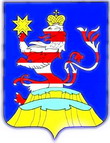 Чувашская  РеспубликаАдминистрацияМариинско-ПосадскогорайонаП О С Т А Н О В Л Е Н И Е                 20.12.2019   № _  940          г. Мариинский  Посад